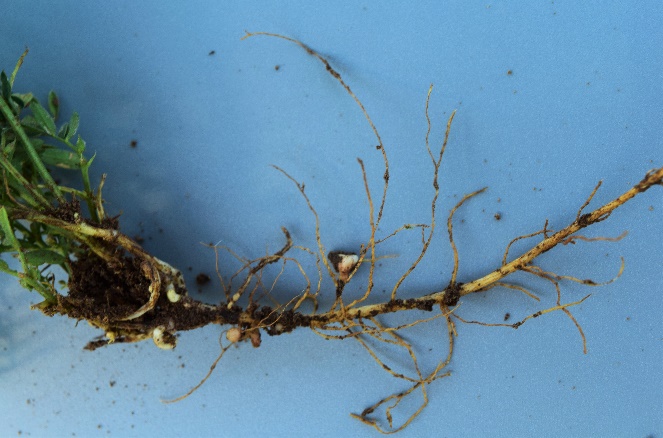 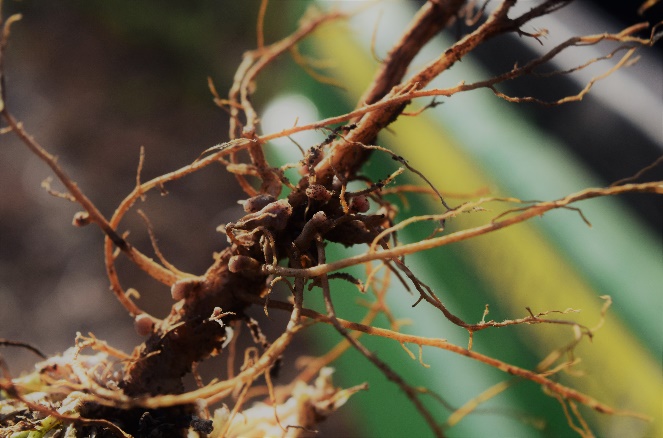 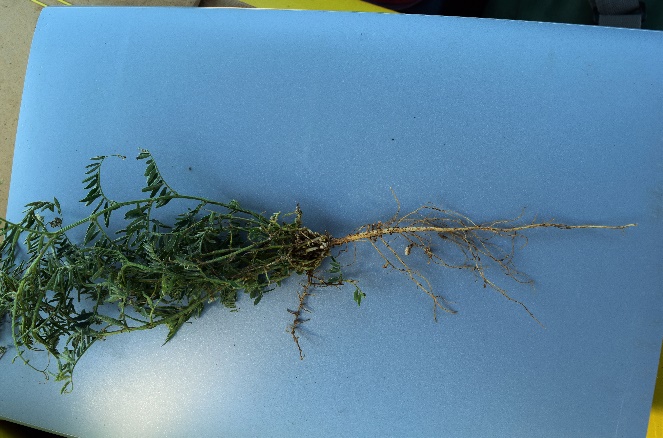 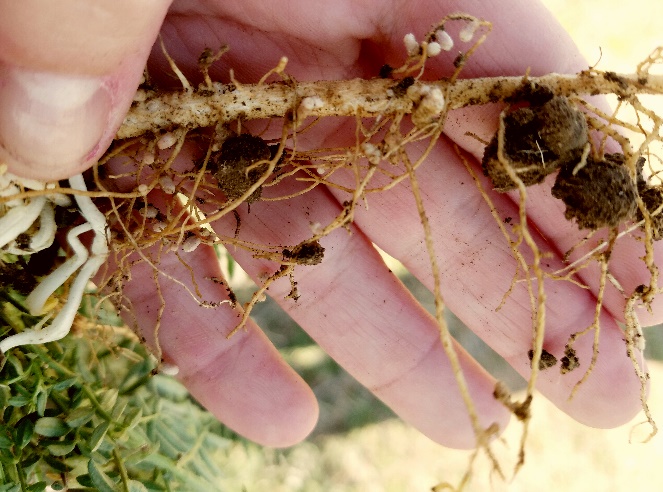 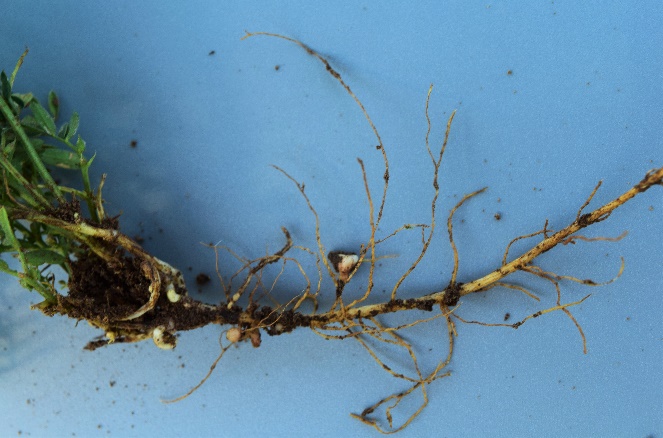 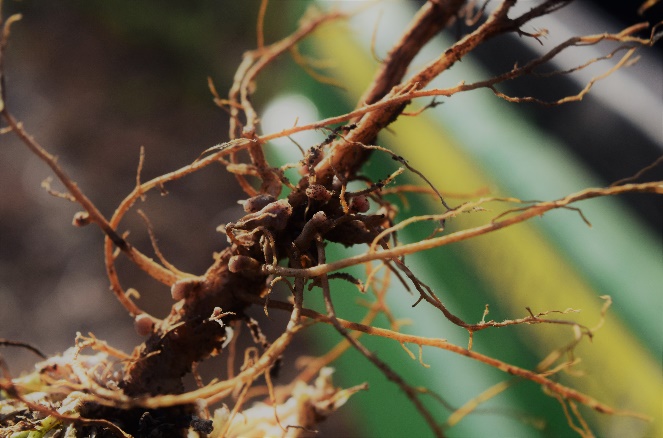 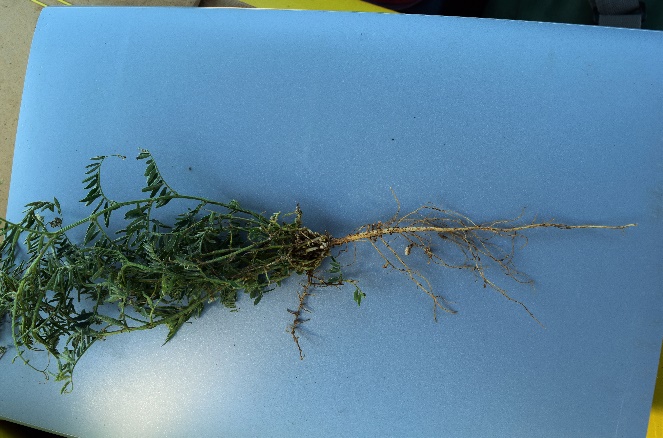 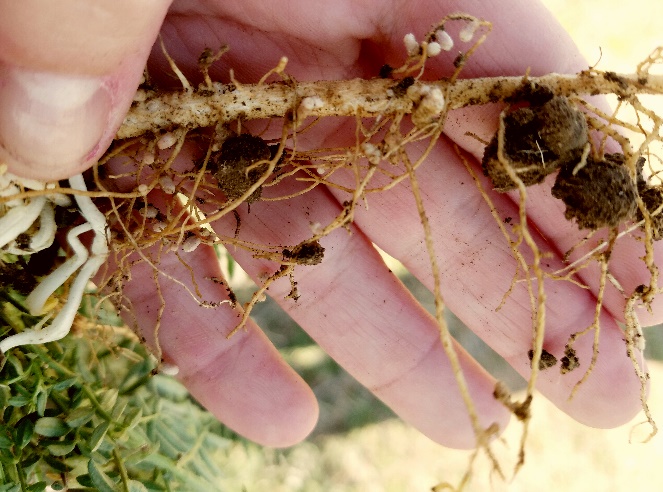   Figure 7. Examples of each nodulation score visually assigned in this experiment, with 1 denoting least nodulation and 4 denoting greatest nodulation.